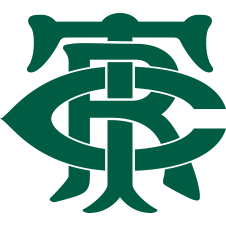 The TENNIS & RACQUET CLUB of Boston is very pleased to host:2018 Ladies’ U.S. OpenUnited States Court Tennis Association Women’s Open ChampionshipTENNIS & RACQUET CLUBBoston, MassachusettsFriday, November 2nd – Sunday, November 4th$100 Entry FeeWomen Tennis Players Of All Abilities Are Encouraged To ParticipateIncludes:  Two guaranteed marked matches; commemorative gift; informal squash round-robin; USCTA Championship trophies; Saturday catered lunch; Saturday evening cocktail reception and Dutch treat dinner; andgeneral merriment.Tournament Director:Tony Hollins – Tony.Hollins@TandR.orgTournament Chairs:Magda and Matt Mitchell – mmitchell@psh.comTHE LADIES’ U.S. OPEN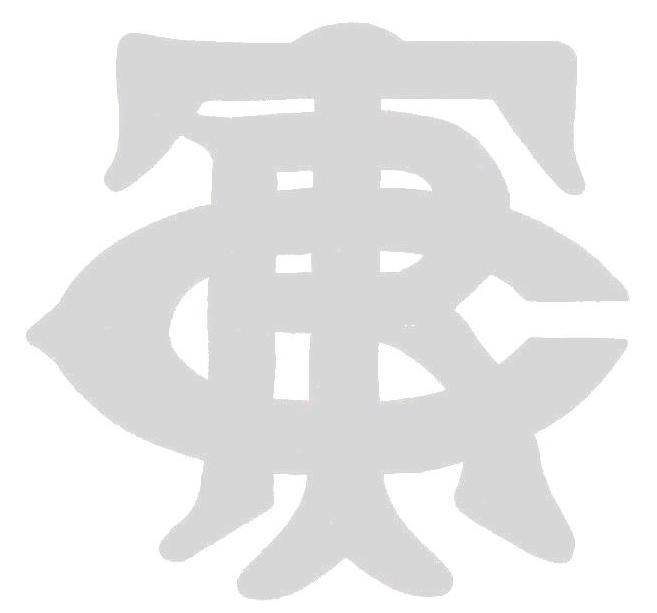 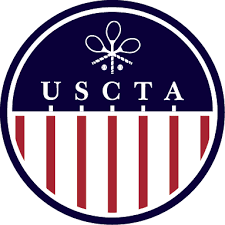 Tennis & Racquet ClubBoston, MassachusettsFriday, November 2nd – Sunday, November 4thCHAMPIONSHIP ENTRY FORMEntry Fee is $100Please return entry forms, via email, to Tony Hollins at Tony.Hollins@TandR.org***ENTRIES WILL CLOSE Friday, October 19, 2018NamePhone NumberEmailDutch Treat DinnerYes / NoSquash Round RobinYes / NoClub Affiliation